Πρόσκληση Εκδήλωσης Ενδιαφέροντος για Υποβολή Προτάσεων προς Σύναψη Μιας Σύμβασης Έργου Ιδιωτικού Δικαίου για τη Διαχείριση, Διοικητική Υποστήριξη και Παρακολούθηση Έργων του Γραφείου Ευρωπαϊκών Προγραμμάτων του Τ.Ε.Ι. ΘεσσαλίαςΗ Γραμματεία της Επιτροπής Εκπαίδευσης και Ερευνών του ΤΕΙ Θεσσαλίας, λαμβάνοντας υπόψη:Την απόφαση του Ειδικού Επταμελούς Οργάνου της Ε.Ε.Ε. του Τ.Ε.Ι. Θεσσαλίας με το υπ’ αριθμ. 165/24-07-2014/Θ7 (ΑΔΑ: ΩΔΖΔ46914Κ-ΟΗΖ) πρακτικό της.ΑΝΑΚΟΙΝΩΝΕΙΤην παρούσα πρόσκληση εκδήλωσης ενδιαφέροντος για Υποβολή Προτάσεων για τη σύναψη μιας (1) Σύμβασης Έργου Ιδιωτικού Δικαίου  για τη Διαχείριση, Διοικητική Υποστήριξη και Παρακολούθηση Έργων του Γραφείου Ευρωπαϊκών Προγραμμάτων του Τ.Ε.Ι. Θεσσαλίας.1. Γενικά Προσόντα - ΠροαπαιτούμεναΟι ενδιαφερόμενοι/ες πρέπει να είναι Έλληνες πολίτες ή πολίτες των κρατών-μελών της Ευρωπαϊκής Ένωσης.Για τους πολίτες άλλων πλην της Ελλάδος κρατών της Ε.Ε., απαιτείται άριστη γνώση της ελληνικής γλώσσας, η οποία αποδεικνύεται από πιστοποιητικό αρμόδιας ελληνικής εκπαιδευτικής αρχής.Οι ενδιαφερόμενοι/ες πρέπει να έχουν λάβει τους απαιτούμενους τίτλους σπουδών μέχρι την ημερομηνία λήξης της προθεσμίας υποβολής της αίτησης και, γενικότερα, να κατέχουν όλα τα απαιτούμενα προσόντα μέχρι την εν λόγω ημερομηνία. Σε περίπτωση στην οποία οι τίτλοι σπουδών έχουν αποκτηθεί στην αλλοδαπή, πρέπει να υπάρχει πράξη αναγνώρισης από το ΔΙΚΑΤΣΑ ή πιστοποιητικό αναγνώρισης από το ΔΟΑΤΑΠ για την ισοτιμία των τίτλων αυτών ή πράξη αναγνώρισης επαγγελματικής ισοτιμίας από το Συμβούλιο Αναγνωρίσεως Επαγγελματικής Ισοτιμίας Τίτλων Τριτοβάθμιας Εκπαίδευσης.Οι ενδιαφερόμενοι/ες πρέπει να έχουν χρονική διαθεσιμότητα σε όλη την διάρκεια του έργου, καθώς και διαθεσιμότητα για την εκπόνηση τμημάτων του έργου στις εγκαταστάσεις του φορέα του έργου.Οι άνδρες ενδιαφερόμενοι πρέπει να έχουν εκπληρώσει τις στρατιωτικές τους υποχρεώσεις ή να έχουν απαλλαγεί νόμιμα από αυτές ή να έχουν λάβει αναβολή.Τα (ι),(ιv),(v) καθώς και δήλωση ‘Τα στοιχεία που κατατίθενται στην παρούσα πρόταση είναι αληθή’ να δηλώνονται σε σχετική υπεύθυνη δήλωση σύμφωνα με το άρθρο 8 του Ν.1599/1986.Επισημαίνεται ότι σύμφωνα με το άρθρο 3 του Ν.4250/2014, ΦΕΚ Α’ 74/26-03-2014, για την ανωτέρω υπεύθυνη δήλωση δεν απαιτείται βεβαίωση του γνησίου της υπογραφής από αρμόδια διοικητική αρχή ή τα ΚΕΠ.2. Περιγραφή Θέσης - Προσόντα - ΒαθμολογίαΈργο: Διαχείριση, Διοικητική Υποστήριξη και Παρακολούθηση Έργων του Γραφείου Ευρωπαϊκών Προγραμμάτων του Τ.Ε.Ι. ΘεσσαλίαςΑπαιτούμενα Προσόντα:Πτυχίο Α.Ε.Ι Μεταπτυχιακός Τίτλος ΣπουδώνΑποδεδειγμένη εμπειρία τουλάχιστον 5 ετών σε Δημόσιες Σχέσεις, Οργάνωση Εκδηλώσεων, Μάρκετινγκ Άριστη γνώση Αγγλικής.Επιθυμητά Προσόντα:Προηγούμενη συναφή εμπειρία στη διαχείριση Ευρωπαϊκών Προγραμμάτων.Καλή γνώση δεύτερης ξένης γλώσσαςΔιάρκεια: 12 μήνεςΑμοιβή: 16.800€ (μικτά)Οι έχοντες τα απαιτούμενα προσόντα θα βαθμολογηθούν ως εξής:3.  Περιεχόμενα Πρότασης Υποψηφίων και ΕπιλογήΗ επιλογή των υποψήφιων θα γίνει από τριμελή επιτροπή αξιολόγησης. Η αξιολόγηση των υποψήφιων και η επιλογή των αντισυμβαλλομένων θα πραγματοποιηθεί με βάση τους τίτλους σπουδών, την υφιστάμενη εμπειρία και ειδίκευση σε σχέση με το έργο και τις συναφείς δραστηριότητες, κριτήρια για τα οποία θα βαθμολογηθούν οι υποψήφιοι βάσει των σχετικών πινάκων της παραγράφου 2.Η πρόταση κάθε ενδιαφερόμενου πρέπει να περιλαμβάνει:Αίτηση του υποψηφίου για τη συμμετοχή του (θα τη βρείτε στο τέλος της πρόσκλησης).Φωτοτυπία των δύο όψεων της Αστυνομικής Ταυτότητας ή σε έλλειψη ταυτότητας, φωτοτυπία των κρίσιµων σελίδων του διαβατηρίου, δηλαδή αυτών στις οποίες αναφέρονται ο αριθµός και τα στοιχεία ταυτότητας του κατόχου, καθώς και η φωτογραφία.Υπεύθυνη δήλωση σύμφωνα με το άρθρο 8 Ν.1599/1986 για τα προαπαιτούμενα (ι),(ιv),(v).Βιογραφικό σημείωμα, υπογεγραμμένο σε όλες τις σελίδες.Τα δικαιολογητικά που αποδεικνύουν τα προσόντα που ζητούνται (π.χ. τίτλοι σπουδών, βεβαιώσεις προϋπηρεσίας, γνώσεις ξένων γλωσσών, γνώσεις Η/Υ, τυχόν συστατικές επιστολές, κλπ).Οποιοδήποτε άλλο στοιχείο κρίνεται απαραίτητο για την τεκμηρίωση της υποψηφιότητας.Επισημαίνεται ότι σύμφωνα άρθρο 3 του Ν.4250/2014, ΦΕΚ Α’ 74/26-03-2014, αντί πρωτοτύπων ή επικυρωμένων αντιγράφων, γίνονται αποδεκτά ευκρινή φωτοαντίγραφα των πρωτοτύπων εγγράφων ή των ακριβών αντιγράφων τους που εκδόθηκαν από τις κάτωθι υπηρεσίες και φορείς: Δημόσιο, τους Οργανισμούς Τοπικής Αυτοδιοίκησης (Ο.Τ.Α.), τα νομικά πρόσωπα δημοσίου δικαίου, τα Δικαστήρια όλων των βαθμών, τα νομικά πρόσωπα ιδιωτικού δικαίου που ανήκουν στο κράτος ή επιχορηγούνται τακτικώς, σύμφωνα με τις κείμενες διατάξεις από κρατικούς πόρους κατά 50% τουλάχιστον του ετήσιου προϋπολογισμού τους, τις δημόσιες επιχειρήσεις και τους οργανισμούς που προβλέπονται στις διατάξεις του άρθρου 1 του ν. 3429/2005, καθώς και στα νομικά πρόσωπα και τις επιχειρήσεις των Ο.Τ.Α.. Ομοίως, γίνονται αποδεκτά ευκρινή φωτοαντίγραφα από αντίγραφα ιδιωτικών εγγράφων τα οποία έχουν επικυρωθεί από δικηγόρο, καθώς και ευκρινή φωτοαντίγραφα από τα πρωτότυπα όσων ιδιωτικών εγγράφων φέρουν θεώρηση από υπηρεσίες και φορείς, καθώς επίσης γίνονται αποδεκτά ευκρινή φωτοαντίγραφα από αντίγραφα εγγράφων που έχουν εκδοθεί από αλλοδαπές αρχές και έχουν επικυρωθεί από δικηγόρο.Υποβληθείσα πρόταση η οποία δεν πληροί τα απαιτούμενα προσόντα της πρόσκλησης δεν βαθμολογείται και απορρίπτεται. Επιπρόσθετα, η αρμόδια επιτροπή επιλογής και κατά συνέπεια η Επιτροπή Εκπαίδευσης και Ερευνών δεν δεσμεύεται να συνεκτιμήσει στην επιλογή των αντισυμβαλλομένων τα κοινωνικά κριτήρια του άρθρου 21 § 11 Ν 2190/1994, καθώς γενικά προέχουν τα κριτήρια επαγγελματικής, επιστημονικής κλπ. αξιολόγησης, τα οποία εξασφαλίζουν την άρτια εκτέλεση του προς ανάθεση έργου, ενώ η Επιτροπή Εκπαίδευσης και Ερευνών διατηρεί πλήρη διακριτική ευχέρεια ως προς την ίδια τη σύναψη ή μη συμβάσεων ή ως προς τον αριθμό τους.Επισημαίνεται δε ότι η διαδικασία πρόσκλησης υποβολής προτάσεων για σύναψη συμβάσεων μίσθωσης έργου της παρούσης δεν είναι διαγωνιστική, ενώ η τυχόν επιλογή αντισυμβαλλομένων έχει τον χαρακτήρα αποδοχής πρότασης και όχι «πρόσληψης». Η  διαδικασία της πρόσκλησης θα ολοκληρωθεί με σύνταξη «πίνακα κατάταξης» και «πίνακα επιτυχόντων», ενώ όσοι επιλεγούν θα ειδοποιηθούν προσωπικά. Σε κάθε περίπτωση όλοι οι συμμετέχοντες στην παρούσα πρόσκληση εκδήλωσης ενδιαφέροντος έχουν δικαίωμα υποβολής ένστασης κατά των πινάκων κατάταξης και επιλογής μέσα σε αποκλειστικό διάστημα 5 εργάσιμων ημερών από την ημερομηνία κοινοποίησης (αποκλειστικά και μόνο μέσω ηλεκτρονικού ταχυδρομείου) των πινάκων σε αυτούς. Τέλος οι συμμετέχοντες έχουν δικαίωμα πρόσβασης στους ατομικούς φακέλους και στα ατομικά φύλλα αξιολόγησης/βαθμολόγησης των υπολοίπων υποψηφίων, δικαίωμα που ασκείται υπέρ του αιτούντος υπό τον όρο τήρησης των προβλεπόμενων στο υπό στοιχεία Γ/ΕΞ/4163-1/06.07.2012 έγγραφο της Αρχής Προστασίας Δεδομένων Προσωπικού Χαρακτήρα, ήτοι όταν συντρέχει στο πρόσωπό του το έννομο συμφέρον της υπεράσπισης των δικαιωμάτων του ενώπιον των αρμοδίων δικαστηρίων.4. Σύναψη Σύμβασης Ανάθεσης ΈργουΟ/η επιλεχθείς/είσα θα κληθεί να υπογράψει σχετική σύμβαση ανάθεσης έργου όπου θα καθορίζονται το αντικείμενο του έργου, τα ενδιάµεσα και τελικά παραδοτέα, ο ακριβής χρόνος παράδοσής τους και ο τρόπος πληρωµής. 5. Υποβολή ΑίτησηςΟι ενδιαφερόμενοι (μόνο φυσικά πρόσωπα) καλούνται να υποβάλλουν την πρότασή τους –επί ποινής απόρριψης σε σφραγισμένο φάκελο- οι ίδιοι ή αποστέλλοντας ταχυδρομικά την σχετική επιστολή με τα απαιτούμενα αποδεικτικά,  στην υπηρεσία πρωτοκόλλου της Επιτροπής Εκπαίδευσης και Ερευνών του Τ.Ε.Ι. Θεσσαλίας,  μέχρι τη Δευτέρα  25-08-2014, ώρα 14:00 με την ένδειξη:ΕΠΙΤΡΟΠΗ ΕΚΠΑΙΔΕΥΣΗΣ ΚΑΙ ΕΡΕΥΝΩΝ ΤΕΙ ΘΕΣΣΑΛΙΑΣΝΕΑ ΚΤΙΡΙΑ ΤΕΙ ΛΑΡΙΣΑΣ, Τ.Κ. 41110 (περιφερειακή οδός Λάρισας Τρικάλων)ΥΠΟΒΟΛΗ ΠΡΟΤΑΣΗΣ ΓΙΑ ΣΥΝΑΨΗ ΣΥΜΒΑΣΗΣ στην  Πρόσκληση Εκδήλωσης Ενδιαφέροντος 3044/29-07-2014  για τη Διαχείριση, Διοικητική Υποστήριξη και Παρακολούθηση Έργων του Γραφείου Ευρωπαϊκών Προγραμμάτων του Τ.Ε.Ι. Θεσσαλίας6. Δημοσίευση ΠρόσκλησηςΗ παρούσα πρόσκληση θα δημοσιευθεί στον δικτυακό τόπο του Τεχνολογικού Εκπαιδευτικού Ιδρύματος Θεσσαλίας http://www.teilar.gr/prokirixeis.php. Ο ΠΡΟΕΔΡΟΣ ΤΗΣ ΕΠΙΤΡΟΠΗΣ ΕΚΠΑΙΔΕΥΣΗΣ ΚΑΙ ΕΡΕΥΝΩΝΚαθηγητής  Βλαχογιάννης Μιχαήλ(Ακολουθεί υπόδειγμα Αίτησης)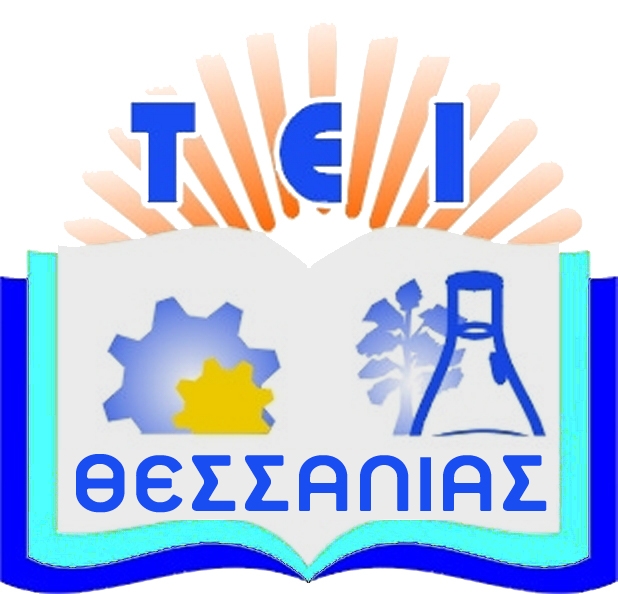 ΕΛΛΗΝΙΚΗ ΔΗΜΟΚΡΑΤΙΑΤΕΧΝΟΛΟΓΙΚΟ ΕΚΠΑΙΔΕΥΤΙΚΟ ΙΔΡΥΜΑ ΘΕΣΣΑΛΙΑΣΕΠΙΤΡΟΠΗ ΕΚΠΑΙΔΕΥΣΗΣ & ΕΡΕΥΝΩΝΠεριφερειακή Οδός Λάρισας – Τρικάλων, Τ.Κ. 41110, ΛάρισαΠληροφορίες: B. ΚυριατζήςΤηλ.: 2410 684 734E-mail: elke_procurement@teilar.gr                           Λάρισα 29/07/2014                    Αρ. πρωτ. 3044Α/ΑΠΡΟΣΟΝΤΑΜΟΝΑΔΕΣΒΑΘΜΟΛΟΓΗΣΗΣ1Πτυχίο ΑΕΙ 102Μεταπτυχιακός Τίτλος Σπουδών 103Αποδεδειγμένη εμπειρία τουλάχιστον 5 ετών σε Δημόσιες Σχέσεις, Οργάνωση Εκδηλώσεων, Μάρκετινγκ404Άριστη γνώση Αγγλικής405Προηγούμενη συναφή εμπειρία στη διαχείριση Ευρωπαϊκών Προγραμμάτων (Επιθυμητό Προσόν)106Καλή γνώση δεύτερης ξένης γλώσσας (Επιθυμητό Προσόν)10ΑΙΤΗΣΗΛΑΡΙΣΑ,  …………/………/2014ΕΠΩΝΥΜΟ:ΟΝΟΜΑ:ΠΑΤΡΩΝΥΜΟ:ΜΗΤΡΩΝΥΜΟ:Α.Δ.Τ.:Δ/ΝΣΗ:ΤΗΛ.: e-mail: ΘΕΜΑ: Υποβολή πρότασης στην πρόσκληση εκδήλωσης ενδιαφέροντος με αρ. πρωτ. 3044/29-07-2014ΠΡΟΣ Ε.Ε.Ε. ΤΟΥ Τ.Ε.Ι. ΘεσσαλίαςΠαρακαλώ όπως κάνετε δεκτή την υποβολή της πρότασης μου προς σύναψη Σύμβασης Έργου Ιδιωτικού Δικαίου στα πλαίσια της Πρόσκλησης Εκδήλωσης Ενδιαφέροντος με αρ. πρωτ. 3044/29-07-2014, για τη Διαχείριση, Διοικητική Υποστήριξη και Παρακολούθηση Έργων του Γραφείου Ευρωπαϊκών Προγραμμάτων του Τ.Ε.Ι. Θεσσαλίας.Ο/ Η ΑΙΤ…………Συνημμένα:1.2.3.4.5...